                              EVROPA KREATIVE (KULTURË) në SHTËPI                                               8-15 QERSHOR,20218 QERSHORINSTITUCIONI NACIONAL MUZEU U ARTIT BASHËKOHOR - SHKUPEVROPA KREATIVE E BASHKIMIT EVROPIANE 2014 – 202010:30 – 10:45 Regjistrim i pjesëmarrësve10:45  - 11:15 Evropa Kreative (Kulturë) – përvojat        Biljana Prentoska,Zyra e Evropës Kreative – Kulturë,Ministria e Kulturës e R. së Maqedonisë së Veriut        Dimitrije Tadiq dhe Marjana Zharkoviq,Zyra e Evropës Kreative – Kulturë,Ministria e Kulturës e R. së Serbisë11:15 – 12:15 Pse Evropa Kreative?        Prezantim i projektit të Bashkimir Evropian:Ata jetojnë – jeta studentore e zbuluar përmes kontekstit bazuar në praktikat artistikeAndrija Stojanoviq, Shtëpia e Kulturës Qyteti Studentor,Beograd,R. e Serbisë   Pyetje dhe përgjigje12:15 – 12:30 Pauzë për kafe12:30 – 13:45 Evropa Kreative – produkte kulturore         Projekti i Bashkimi Evropian: Arsimi estetik i zgjeruar          Shqyrtim i librit “Kjo jetë,besimi laik dhe liria shpirtërore” nga Martin           HeglundIskra Geshoska,Shoqata e Qytetarëve – Kontrapunkt,Shkup Projekti i Bashkimi Evropian:Domen kolektiv i memorjes kulturore            Shqyrtim i librit “Gjurmët egzistuese të trashëgimisë që po vjen” redaktor: Anastasia Pandilovska,autorë përfaqësues: Natasha Bodrozhiq,Ivana Bago,Jovanka Popova,Jane Çalovski,Marjoka de Grif,Anastasia Pandilovska dhe Lusi Koter.Botues: Suns end Stars,Amsterdam.Jana Çalovski,Pres tu egzit hapësira e projektit Projekti i Bashkimi Evropian:Djegie e përjetshme            Shqyrtim i librit “Gjithmonë duke kontekstualizuar” redaktor: Ana Vujanoviq,bashkë-redaktorë: Biljana Tanurovska – Qulavkovski,Marijana Cvetkoviq,Jelena Knezheviq,Lokomotiva – Qendra për iniciativa të reja në art dhe kulturë,ShkupBiljana Tanurovska – Qulavkovski, Lokomotiva – Qendra për iniciativa të reja në art dhe kulturë,Shkup Shqyrtim i librit “Ri-pozicionimi i rajonit të Evropës Juglindore përmes kulturës”Dimitrije Tadiq,Zyra për Evropë Kreative – Kulturë,R. e Serbisë13:45- 14:15 Produkte kulturore – reflektim (diskutim)14:15-14:45 Rostiçeri9 QERSHORINSTITUCIONI PUBLIK QENDRA KULTURORE E RINISË – SHKUP (kinemanë Frosina)EVROPA KREATIVE – SFIDAT DHE REFLEKTIMI09:45 – 10:00 Regjistrimi i pjesëmarrësve10:00 – 10:15 Hyrje në Programin e ditës               Biljana Prentoska, Zyra e Evropës Kreative – Kulturë,Ministria e Kulturës 10:15 – 11:30 Rruga është e hapur,kush hapëroi?                Shqyrtim i projekteve:                CON-FRONT,C.H.O.R.U.S dhe Live EuropeMarga Arsova dhe Vladica Mladenovski, Institucioni Publik Qendra Kulturore e Rinisë – Shkup      Qendër e shkëmbimit të inovacioneve muzikore në Evropën Qendrore dhe Juglindore dhe Akselerator i festivaleve të vogla dhe model i ri i zhvillimit të qëndrueshëm të festivaleve të vogla dhe zonat periferike Gorana Jordanovska,Produkcioni Password,Shkup                Çka kemi të përbashkët?Sara Simovska,Asociacioni për zhvillim urban dhe kulturor – MELEM,Shkup                Gratë për gratëJana Kocevska,Shoqata për promovimin e aktivitetit të grave TIIIT!INK – Shkup    EHO II: Trashëgimia kulturore Evropiane në skenë: Traditat në tranzicionMilço Duli,Asociacioni për zhvillim të qëndrueshëm Sfera International – Manastir11:30 – 12:00 Kush na/i njohu?          Moderatorë: Biljana Prentoska, Zyra për Evropë Kreative – Kulturë,Ministria e Kulturës               Diskutim për sfidat dhe reflektimit mbi programin dhe kapacitetin e organizatave – Çka duhet të ndërmerret ?Pjesëmarrësit në sesionet përpos përdoruesve të programit: Ministria e Kulturës,Qyteti i Shkupit,institucionet nacionale dhe lokale,shoqata të qytetarëve,ekspertë të pavarur nga fusha e kulturës12:00 – 12:30 Rostiçeri12:30 – 13:30 Përkthime letrare dhe Platforma Evropiane e Poezisë – sfidat dhe reflektimiShqyrtim i shkurtër i projekteve të mbështetura – bisedë me përdoruesit e projektit:Nenad Stevoviq,Shtëpia botuese ILI-ILI,ShkupBojan Sazdov,Shtëpia botuese – Tri,ShkupGoran Golubovski.Shtëpia botuese Ars Lamina,ShkupIskra Dimkovska,Shtëpia botuese Skaznuvalka,ShkupAndrej Jovançevski,Shtëpia botuese Begemot,ShkupFilip Batkovski,Shtëpia botuese Bata Press,ShkupZharko Kujunxhiski,Shtëpia botuese Antolog,ShkupTodorçe Tasevski,Institucioni Nacional “Mbrëmjet Strugane të poezisë”13:30 – 14:15 Programe të Bashkimit Evropian 2021 – 2027  Horizont EvropaMarina Nikolova,Ministria e Arsimit dhe Shkencës Evropa Kreative 2021 – 2027 Biljana Prentoska.Zyra e Evropës Kreative – Kulturë, Ministria e Kulturës15 QERSHORINSTITUCIONI PUBLIK QENDRA KULTURORE E RINISË – SHKUP (PARKU PAS QKR-së)Evropa Kreative në Shtëpi10:00  Regjistrimi i pjesëmarrësve10:30-11:45 Programi Evropa Kreative – Perspektivat e Ballkanit PerëndimorTryeza e rrumbullakët me përdoruesit e thirrjes për bashkëpunim kulturor me Ballkanin PerëndimorN.E Dejvid Gir,Ambasador i Bashkimit Evropian në R. e Maqedonisë së Veriut- znj. Irena Stefoska,Ministre e KulturësPrezantim i shkurtër i projekteve:Moderator: Biljana Prentoska,Zyra për Evropë Kreative – Kulturë,Ministria e Kulturës               Bashkëpunim dhe shpërndarje të dijes përmes zhytjes rrëfyese të  trashëgimisë kulturore në Ballkanin Perëndimor Zorica Velkovska,Asociacioni për inovacion social BLINK 42-21Spase Perovski,Dimitar Nikolovski,Institucioni Nacional  Stobi               Rrugët e heronjveNina Nikoliq,Instituti Nacional Teatri Kombëtar Maqedonas               Ngrritja e gruas në kulturën e Ballkanit Perëndimor Shqipe Mehmeti,Shoqata për zhvillimin e kulturës dhe ekologjisë – SENUS Disa na quajnë BallkanHana Milenkovska,Klelija Zhivkoviq,Klementina Ristovska – Platforma për praktika artistike dhe kulturore “Sociopaç”;           Lëvizja (e pa) vendosur – Forcimi i vallëzimit bashkëkohor në Ballkanin Perëndimor Biljana Tanurovska – Qulavkovski,Lokomotiva - Qendra për iniciativa të reja në art dhe kulturë Manifesti 14 Prishtinë – Bashkëprodhim i hapësirës së përbashkët dhe formim i formacioneve të solidaritetit në Ballkanin Perëndimor dhe më gjerëJovanka Popova,Institucioni Nacional Muzeu i Artit Bashkëkohor – Shkup Laboratoria rajonale: Hapësira dhe rrjete të reja kulturore si nxitës të zhvillimit inovativ dhe të qëndrueshëm për bashkëpunim rajonalTanja Ana Spasovska,Jadro – Asociacioni i skenës kulturore të pavarur            Rrjetëzim të stripave të BallkanitVane Trajkov,Qendra për stripa në Maqedoni – Veles11:45– 12:15 Pauzë për kafe12:15 – 13:00 Akcion i Evropës Kreative – Kryeqyteti Evropian i Kulturës            Shkupi 2028 – kandidat për kryeqytet Evropian i Kulturës Violeta Kaçakova,menaxhere e programit            Kreart IIAndrijana Bozhinovska,Qyteti i Shkupit  Pyetje dhe diskutim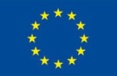 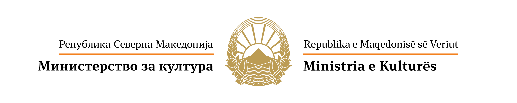 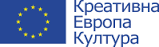 